COVID Risk AssessmentCompanyGeographical Area or DepartmentAssessment DateJan 2021Review DateIncident Management Solutions LtdSuite C, First Floor, Regent HouseAssessor NameMina OwenSignature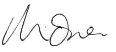 These assessment findings are based on the observations made at the time of the assessment and the information provided to the assessors. The signatures above do not necessarily signify that the activities are completely safe and without risk. The assessments will require continual development and monitoring. Where the control is not confirmed in place the action required is to take appropriate action to confirm in place or for the assessor to state why it is not required. This document will be provided as a editable and it is the client’s responsibility to carry out the actions and update this assessment.These assessment findings are based on the observations made at the time of the assessment and the information provided to the assessors. The signatures above do not necessarily signify that the activities are completely safe and without risk. The assessments will require continual development and monitoring. Where the control is not confirmed in place the action required is to take appropriate action to confirm in place or for the assessor to state why it is not required. This document will be provided as a editable and it is the client’s responsibility to carry out the actions and update this assessment.These assessment findings are based on the observations made at the time of the assessment and the information provided to the assessors. The signatures above do not necessarily signify that the activities are completely safe and without risk. The assessments will require continual development and monitoring. Where the control is not confirmed in place the action required is to take appropriate action to confirm in place or for the assessor to state why it is not required. This document will be provided as a editable and it is the client’s responsibility to carry out the actions and update this assessment.These assessment findings are based on the observations made at the time of the assessment and the information provided to the assessors. The signatures above do not necessarily signify that the activities are completely safe and without risk. The assessments will require continual development and monitoring. Where the control is not confirmed in place the action required is to take appropriate action to confirm in place or for the assessor to state why it is not required. This document will be provided as a editable and it is the client’s responsibility to carry out the actions and update this assessment.These assessment findings are based on the observations made at the time of the assessment and the information provided to the assessors. The signatures above do not necessarily signify that the activities are completely safe and without risk. The assessments will require continual development and monitoring. Where the control is not confirmed in place the action required is to take appropriate action to confirm in place or for the assessor to state why it is not required. This document will be provided as a editable and it is the client’s responsibility to carry out the actions and update this assessment.These assessment findings are based on the observations made at the time of the assessment and the information provided to the assessors. The signatures above do not necessarily signify that the activities are completely safe and without risk. The assessments will require continual development and monitoring. Where the control is not confirmed in place the action required is to take appropriate action to confirm in place or for the assessor to state why it is not required. This document will be provided as a editable and it is the client’s responsibility to carry out the actions and update this assessment.What are the hazards?People at RiskControl measures in placeFurther action necessary to control riskAction by whom?Action by when?Date completedGetting or spreading coronavirus by not washing hands or not washing them adequatelyE, V, OC, N&MFollow our guidance on cleaning, hygiene and hand sanitiserMonitoring and supervision to make sure people are following controlsPF--Getting or spreading coronavirus by not washing hands or not washing them adequatelyE, V, OC, N&MWater, soap and drying facilities at wash stationsSigns displaying reminder for people to wash their hands---Getting or spreading coronavirus by not washing hands or not washing them adequatelyE, V, OC, N&MInformation on how to wash hands properly and display postersSigns displaying information to workers about when and where they need to wash their hands---Getting or spreading coronavirus by not washing hands or not washing them adequatelyE, V, OC, N&Mhand sanitiser for the occasions when people can’t wash their handsSigns displaying information if people can’t wash hands, on how and when to use hand sanitiser---Getting or spreading coronavirus by not washing hands or not washing them adequatelyE, V, OC, N&MEmployees to be made aware of where to report when hand washing /sanitising facilities need replenishingMO--Getting or spreading coronavirus by not washing hands or not washing them adequatelyE, V, OC, N&MMake sure people are checking their skin for dryness and cracking and tell them to reporting if there is a problemMO--Getting or spreading coronavirus in common use high traffic areas such as canteens, corridors, rest rooms, toilet facilities, entry/exit points to facilities, lifts, changing rooms and other communal areasE, V, OC, N&MLimited number of people in rooms so that social distancing rules can be met, eg stagger breaks, maximum occupancy of 6 for Board Room.----Getting or spreading coronavirus in common use high traffic areas such as canteens, corridors, rest rooms, toilet facilities, entry/exit points to facilities, lifts, changing rooms and other communal areasE, V, OC, N&MPutting every other desk out of use to increase distance between employees.Getting or spreading coronavirus in common use high traffic areas such as canteens, corridors, rest rooms, toilet facilities, entry/exit points to facilities, lifts, changing rooms and other communal areasE, V, OC, N&MReorganisation of facilities in communal areas such kitchen and foyer etc so social distancing rules can be met----Getting or spreading coronavirus in common use high traffic areas such as canteens, corridors, rest rooms, toilet facilities, entry/exit points to facilities, lifts, changing rooms and other communal areasE, V, OC, N&MIncreased the use of online meeting facilities such as Anydesk, even for people working in the same building, to reduce the number of people moving around----Getting or spreading coronavirus in common use high traffic areas such as canteens, corridors, rest rooms, toilet facilities, entry/exit points to facilities, lifts, changing rooms and other communal areasE, V, OC, N&MKeep right signage put up in corridor leading to the exit of the building to manage flow of people----Getting or spreading coronavirus in common use high traffic areas such as canteens, corridors, rest rooms, toilet facilities, entry/exit points to facilities, lifts, changing rooms and other communal areasE, V, OC, N&MMain entrance to office and non-fire doors left open to reduce the amount of contact with doors and also potentially improve workplace ventilation----Getting or spreading coronavirus in common use high traffic areas such as canteens, corridors, rest rooms, toilet facilities, entry/exit points to facilities, lifts, changing rooms and other communal areasE, V, OC, N&MLockers provided for people to keep personal belongings in so that they aren’t left in the open----Getting or spreading coronavirus in common use high traffic areas such as canteens, corridors, rest rooms, toilet facilities, entry/exit points to facilities, lifts, changing rooms and other communal areasE, V, OC, N&MKeep surfaces, such as kitchen sides and tables, in communal areas clear for people to sit and eat at to make cleaning easier----Getting or spreading coronavirus in common use high traffic areas such as canteens, corridors, rest rooms, toilet facilities, entry/exit points to facilities, lifts, changing rooms and other communal areasE, V, OC, N&MWashing facilities and hand sanitiser at accessible places near to where people will have contact with high traffic communal areas, eg sanitiser/washing facilities at the entrance/exit to kitchen----Getting or spreading coronavirus in common use high traffic areas such as canteens, corridors, rest rooms, toilet facilities, entry/exit points to facilities, lifts, changing rooms and other communal areasE, V, OC, N&MPut signs up to remind people to wash and sanitise hands----Getting or spreading coronavirus in common use high traffic areas such as canteens, corridors, rest rooms, toilet facilities, entry/exit points to facilities, lifts, changing rooms and other communal areasE, V, OC, N&MPut up signs to remind people to wear masks/face coverings in communal areas----Getting or spreading coronavirus in common use high traffic areas such as canteens, corridors, rest rooms, toilet facilities, entry/exit points to facilities, lifts, changing rooms and other communal areasE, V, OC, N&MCleaning schedule by contract cleaner increased ----Getting or spreading coronavirus in common use high traffic areas such as canteens, corridors, rest rooms, toilet facilities, entry/exit points to facilities, lifts, changing rooms and other communal areasE, V, OC, N&MCleaning of desks required at start and finish of shift----Getting or spreading coronavirus through workers living together and/or travelling to work togetherEIdentify groups of workers who live together and group them into a work cohortDiscuss with workers who live and/or travel to work together to agree how to prevent the risks of spreading coronavirusMOGetting or spreading coronavirus through workers living together and/or travelling to work togetherEIdentify groups of workers who travel to work together and group them into a work cohort----Getting or spreading coronavirus by not cleaning surfaces, equipment and workstationsE, V, OC, N&ECleaning of desks required at start and finish of shift----Getting or spreading coronavirus by not cleaning surfaces, equipment and workstationsE, V, OC, N&ECleaning schedule by contract cleaner increased----Getting or spreading coronavirus by not cleaning surfaces, equipment and workstationsE, V, OC, N&EReduce the contact of people with surfaces by leaving non-fire doors open and using electronic documents rather than paperwork----Getting or spreading coronavirus by not cleaning surfaces, equipment and workstationsE, V, OC, N&EAntibacterial spray and wipes provided at each desk pod for cleaning desks----Getting or spreading coronavirus by not cleaning surfaces, equipment and workstationsE, V, OC, N&EKeep surfaces clear to make it easier to clean and reduce the likelihood of contaminating objects----Getting or spreading coronavirus by not cleaning surfaces, equipment and workstationsE, V, OC, N&ELockers provided for storage to keep personal items out of work areas----Getting or spreading coronavirus by not cleaning surfaces, equipment and workstationsE, V, OC, N&EDeep clean to be arranged if someone develops symptoms of coronavirus at workSYMental health and wellbeing affected through isolation or anxiety about coronavirusEHave regular keep in touch meetings/calls with people working at home to talk about any work issuesShare information and advice about mental health and wellbeingLine ManagersMental health and wellbeing affected through isolation or anxiety about coronavirusERegular communications with employees about the possibility that they may be affected and advise them on what to do to raise concerns or who to go to so they can talk things throughEncourage employees to make use of Employee Assistance Programme to talk through supportive strategiesMOMental health and wellbeing affected through isolation or anxiety about coronavirusEDiscuss the issue of fatigue with employees and make sure they take regular breaks, are encouraged to take leave, set working hours to ensure they aren’t working long hoursLine ManagersContracting or spreading the virus by not social distancingE, V, OC, N&EFollowing government guidance on social distancing----Contracting or spreading the virus by not social distancingE, V, OC, N&ELimited number of people in rooms so that social distancing rules can be met, eg stagger breaks, maximum occupancy of 6 for Board Room.Regular checks to ensure social distancing measures are followedPFContracting or spreading the virus by not social distancingE, V, OC, N&ELimiting number of employees allowed on site by putting every other desk out of use. ----Contracting or spreading the virus by not social distancingE, V, OC, N&EKeep right signage put up in corridor leading to the exit of the building to manage flow of people----Contracting or spreading the virus by not social distancingE, V, OC, N&ESigns displayed to remind people to socially distance----Contracting or spreading the virus by not social distancingE, V, OC, N&ELimit the time spent any tasks where social distancing cannot be met and ensure masks are worn by all parties.----Contracting or spreading the virus by not social distancingE, V, OC, N&EAll deliveries to be made outside the front door of the office to limit the number of external people in the office space----Contracting or spreading the virus by not social distancingE, V, OC, N&EBike racks provided to allow more employees to cycle to work----Contracting or spreading the virus by not social distancingE, V, OC, N&ELimit the time spent any tasks where social distancing cannot be met and ensure masks are worn by all parties.----Musculoskeletal disorders as a result of using DSE at home for a long period of timeEFor all people working at home using display screen equipment (DSE) put in place information and training on how to protect themselves, eg take regular breaks, stretching exercises, set the equipment up properly----Musculoskeletal disorders as a result of using DSE at home for a long period of timeEFor employees working at home longer term, DSE assessments required and identification of what equipment is needed to allow them to work safely at home----Poor workplace ventilation leading to risks of coronavirus spreadingESwitch heating ventilation and air conditioning (HVAC) systems to drawing in fresh air where they can be, rather than recirculating airEnsure all HVAC units are disinfected regularlyJKPoor workplace ventilation leading to risks of coronavirus spreadingEOpen windows and non-fire doors to improve air circulation----Increased risk of infection and complications for vulnerable workersE, N&E Discuss with employees what their personal risks are and identify what you need to do in each case----Increased risk of infection and complications for vulnerable workersE, N&E Current government guidance on where to work will be followed for employees in this category----